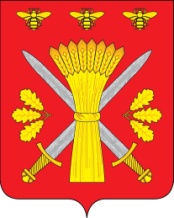 РОССИЙСКАЯ ФЕДЕРАЦИЯОРЛОВСКАЯ ОБЛАСТЬАДМИНИСТРАЦИЯ ТРОСНЯНСКОГО РАЙОНАПОСТАНОВЛЕНИЕот 30 августа 2018 г.                                                                                                     № 230             с.ТроснаОб организации подвоза обучающихсяобщеобразовательных учрежденийТроснянского района в 2018-2019 учебном годуВ соответствии с СанПиН 2.4.2.2821-10 «Санитарно-эпидемиологические требования к условиям и организации обучения в общеобразовательных учреждениях», утвержденными Постановлением Главного государственного санитарного врача Российской Федерации от 25.12.2013 № 72, в целях обеспечения организованного подвоза учащихся общеобразовательных учреждений, руководствуясь п.2 ст.40, п.3 ст.12 Федерального закона от 29.12.2012 г. № 273 – ФЗ «Об образовании в Российской Федерации» п о с т а н о в л я е т: Организовать с 01.09.2018 года подвоз учащихся общеобразовательных учреждений, проживающих на расстоянии более 2-х км (для обучающихся начального общего образования) и 4-х км (для обучающихся основного общего и среднего общего образования) от школы по маршрутам согласно приложению. В целях организованного участия обучающихся в районных мероприятиях, государственной итоговой аттестации утвердить маршруты школьных автобусов в село Тросна согласно приложению. При наличии свободных мест в школьном автотранспорте, разрешить осуществлять подвоз работников образовательных учреждений Троснянского района, воспитанников БДОУ ТР ОО Троснянский детский сад «Родничок» и дошкольных групп общеобразовательных учреждений района с обязательным сопровождением родителей и соблюдением всех требований перевозки.2. Организацию подвоза, обеспечение транспортом возложить на руководителей БОУ ТР ОО: «Троснянская средняя общеобразовательная школа» (Жуков В.Д.), «Никольская средняя общеобразовательная школа» (Ченская Е.И.), «Старо-Турьянская средняя общеобразовательная школа» (Васильева Е.П.), «Муравльская средняя общеобразовательная школа» (Спасибина С.Н.), «Жерновецкая средняя общеобразовательная школа» (Фроликова Н.Н.), «Ломовецкая средняя общеобразовательная школа» (Сапронова С.М.), Воронецкая средняя общеобразовательная школа (Кабанова С.В.), «Октябрьская средняя общеобразовательная школа» (Илюхина М.И.).3. Расходы произвести за счет гл.004 р.п. 0702 ц.ст. ПО 20381500  в.р.611. эк.класс. 241.4. Координацию работы по организации подвоза школьников поручить начальнику отдела образования администрации Троснянского района И.В. Ерохиной. 5. Контроль за исполнением настоящего постановления возложить на заместителя Главы администрации А.В. Фроловичева.Глава района                                                                 А.И. Насонов